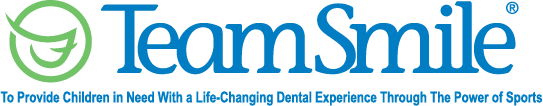                          Milwaukee Brewers                              June 27, 2023         Location of Dental Clinic:  American Family Field 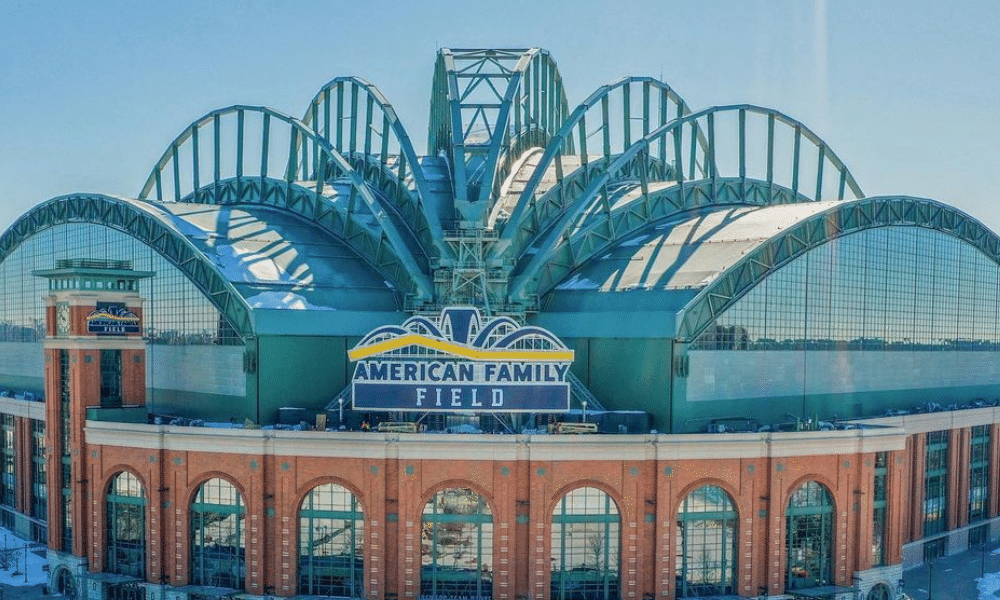 Total Preventative Care & Education Provided                 $56,483Average Dental Care & Oral Health Education per patient visiting Program         $334.21Sponsored by:    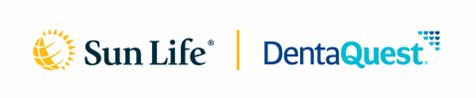 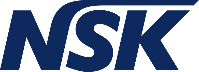 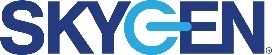 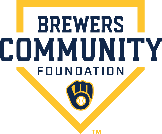 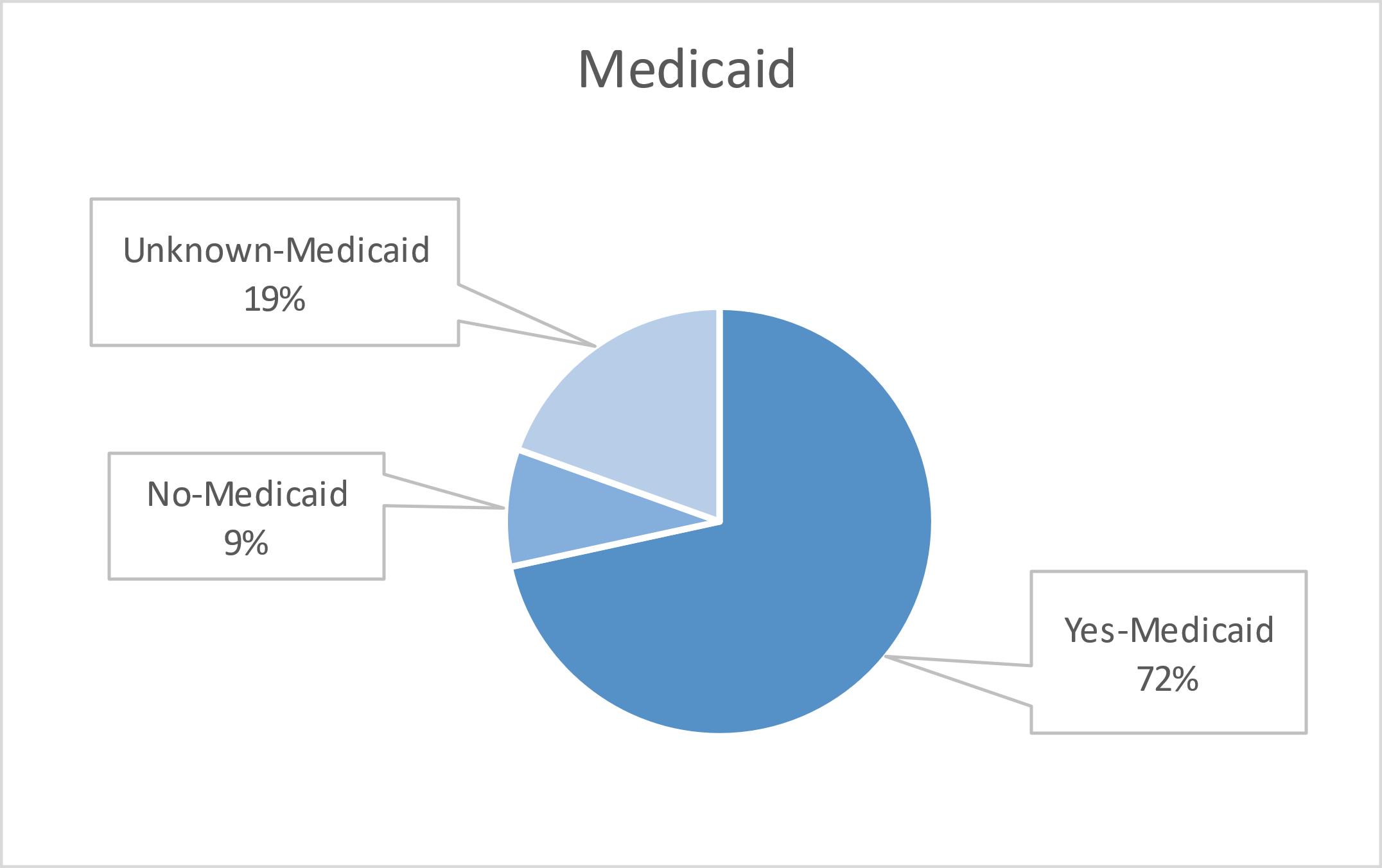 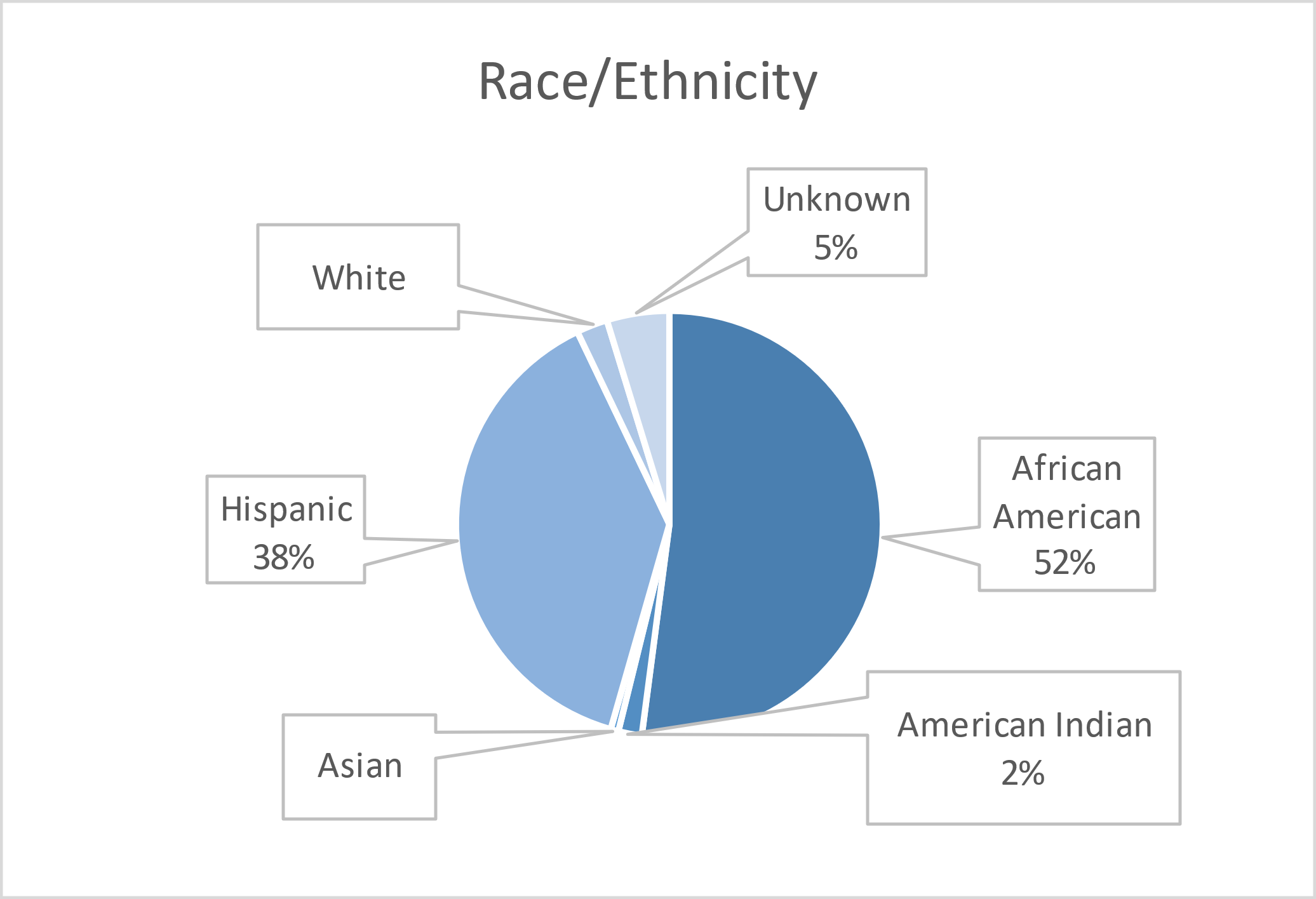 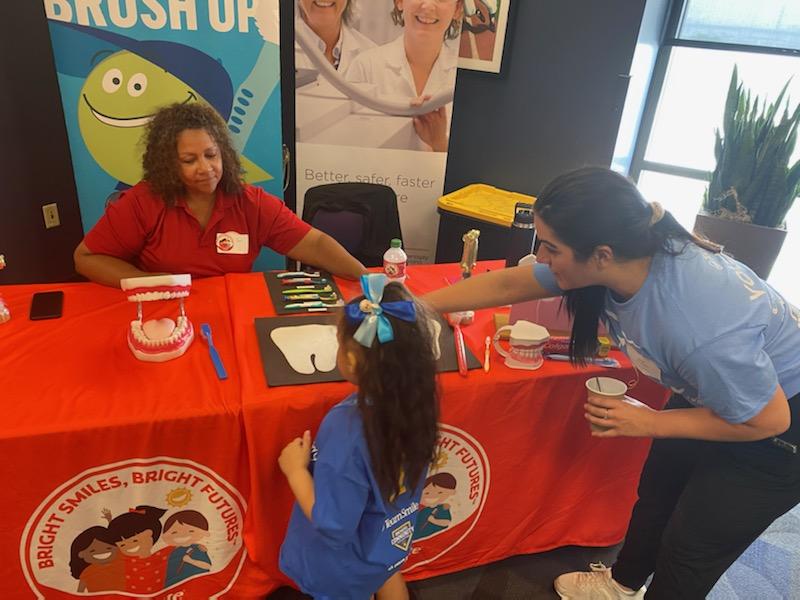 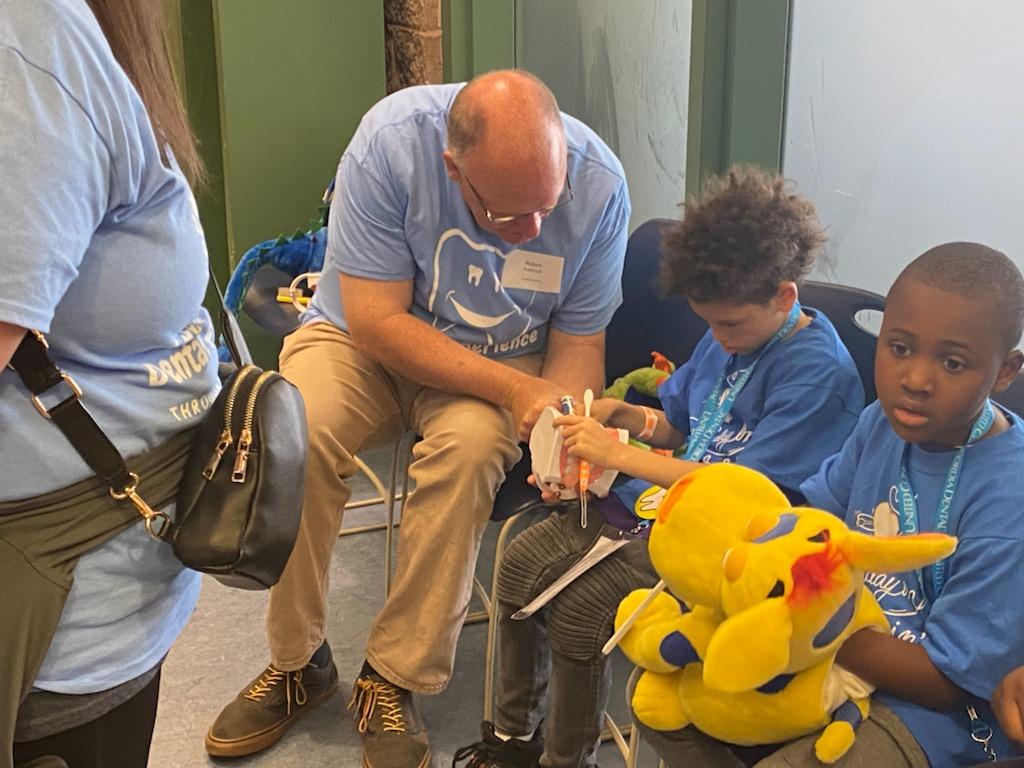 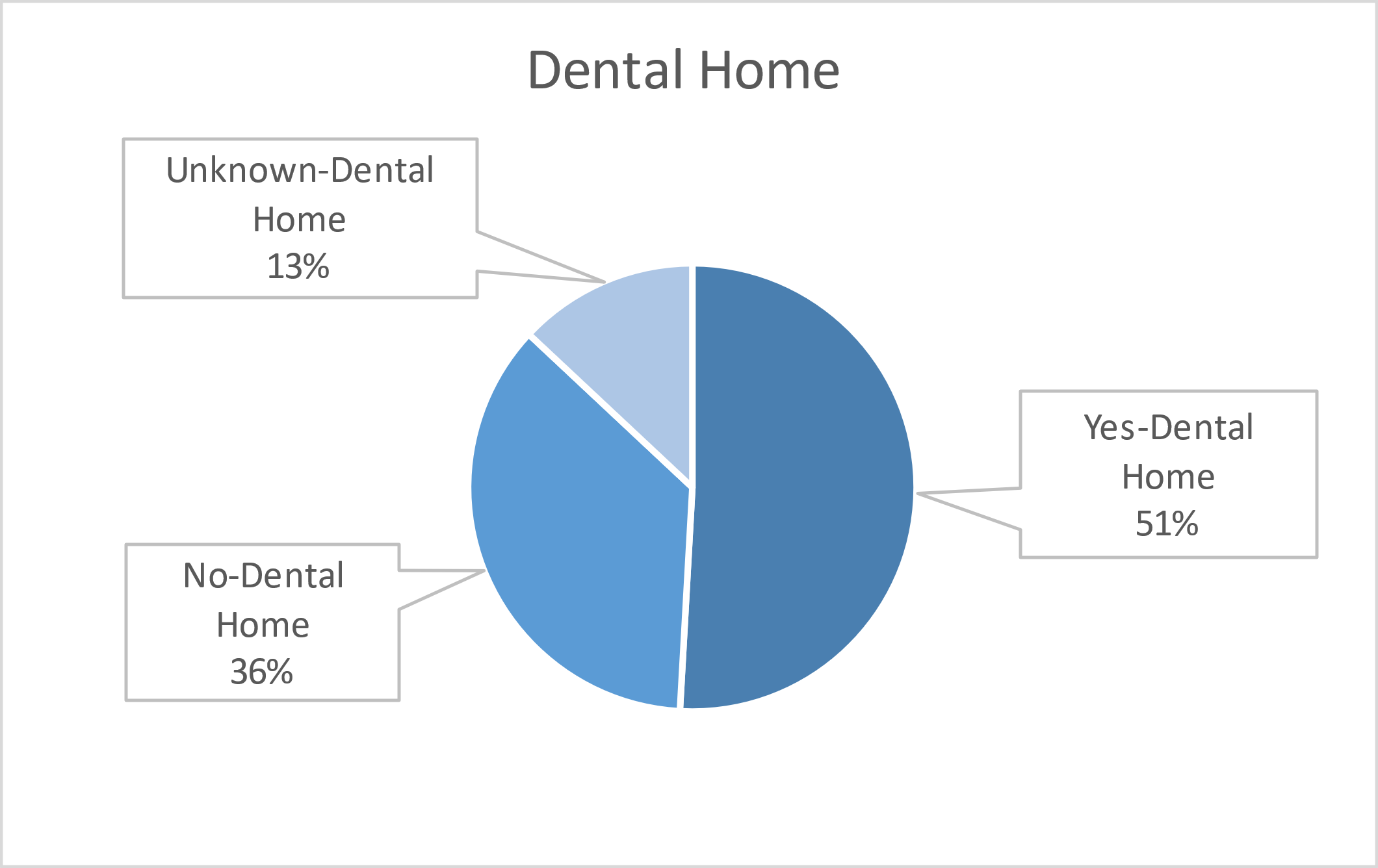 Volunteers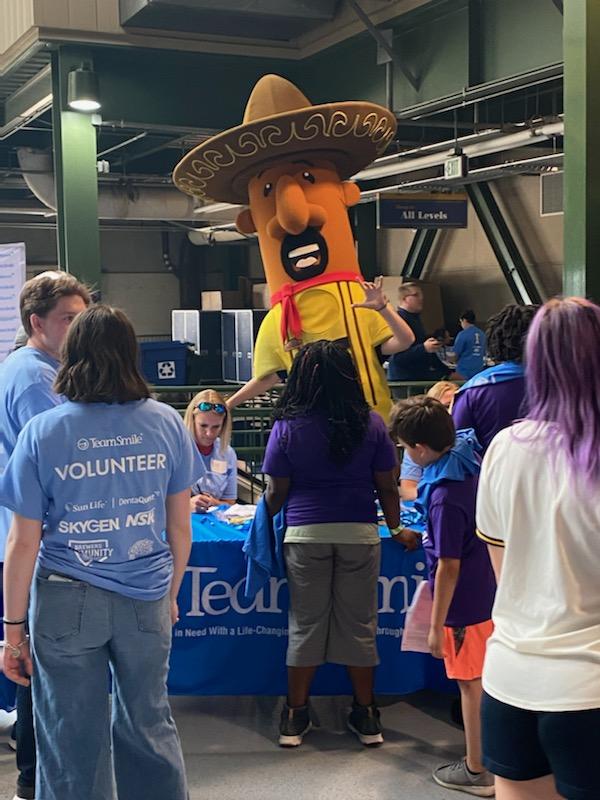 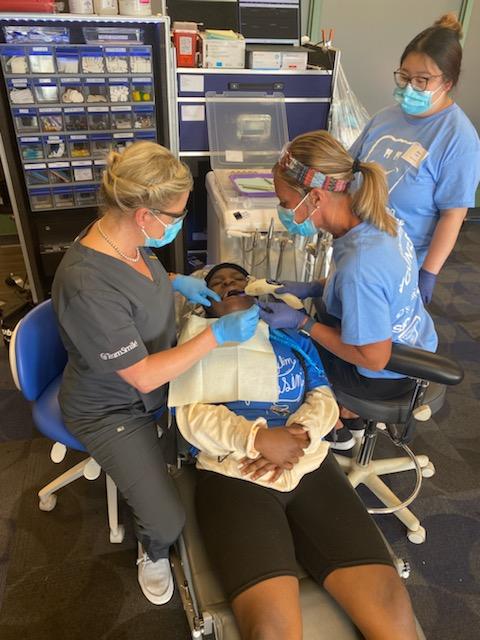 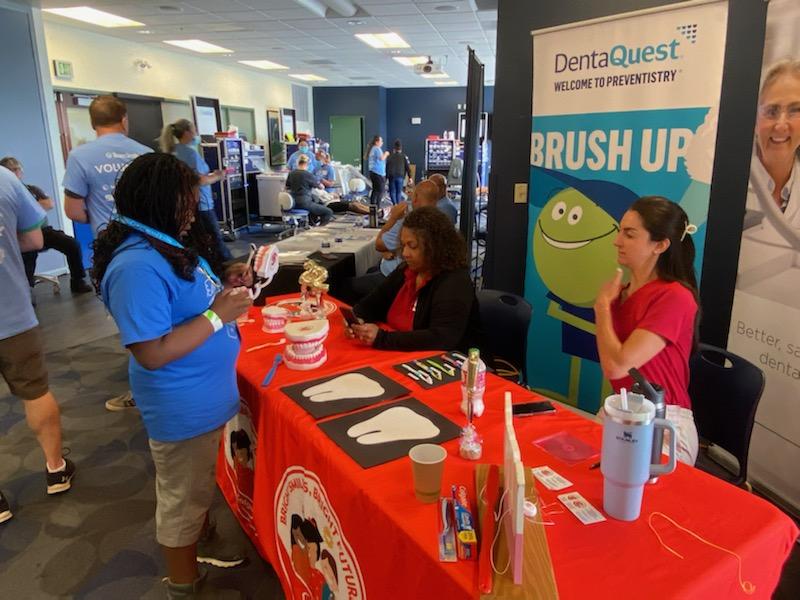 Thank you to our volunteers for your time and talents.                                    Signed up                                       Attended 73%    Of the volunteers that signed up through our website attended the event.                   Services         Total Value: $56,483	           Dental Services: $48,878           Education:  $7,605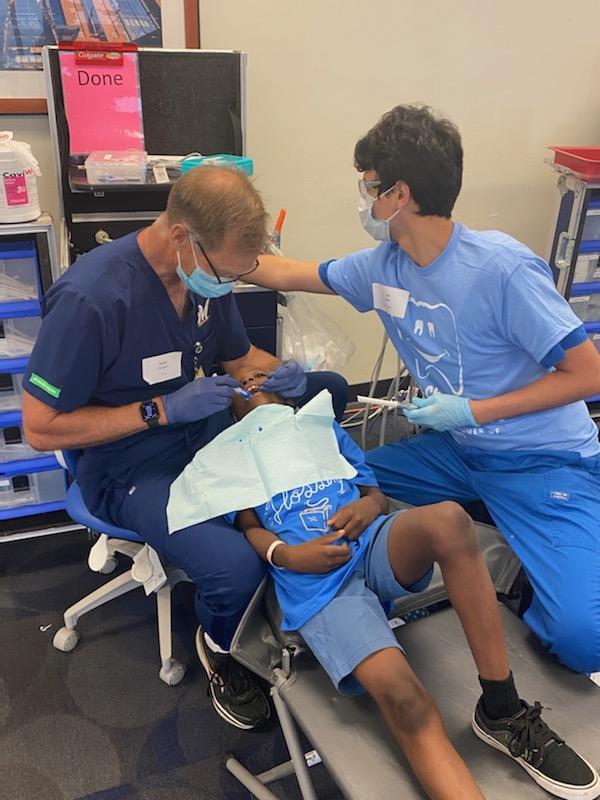 Dentists98Hygienists95Dental Assistants2315Dental School Students1211General Volunteers10376Total Volunteers156113Screenings169X-Rays56Prophy Cleanings129Fluoride Varnish124Sealants 140Fillings 20  Extractions9Silver diamine fluoride37Crowns2Pulpotomy1Oral Health Education169